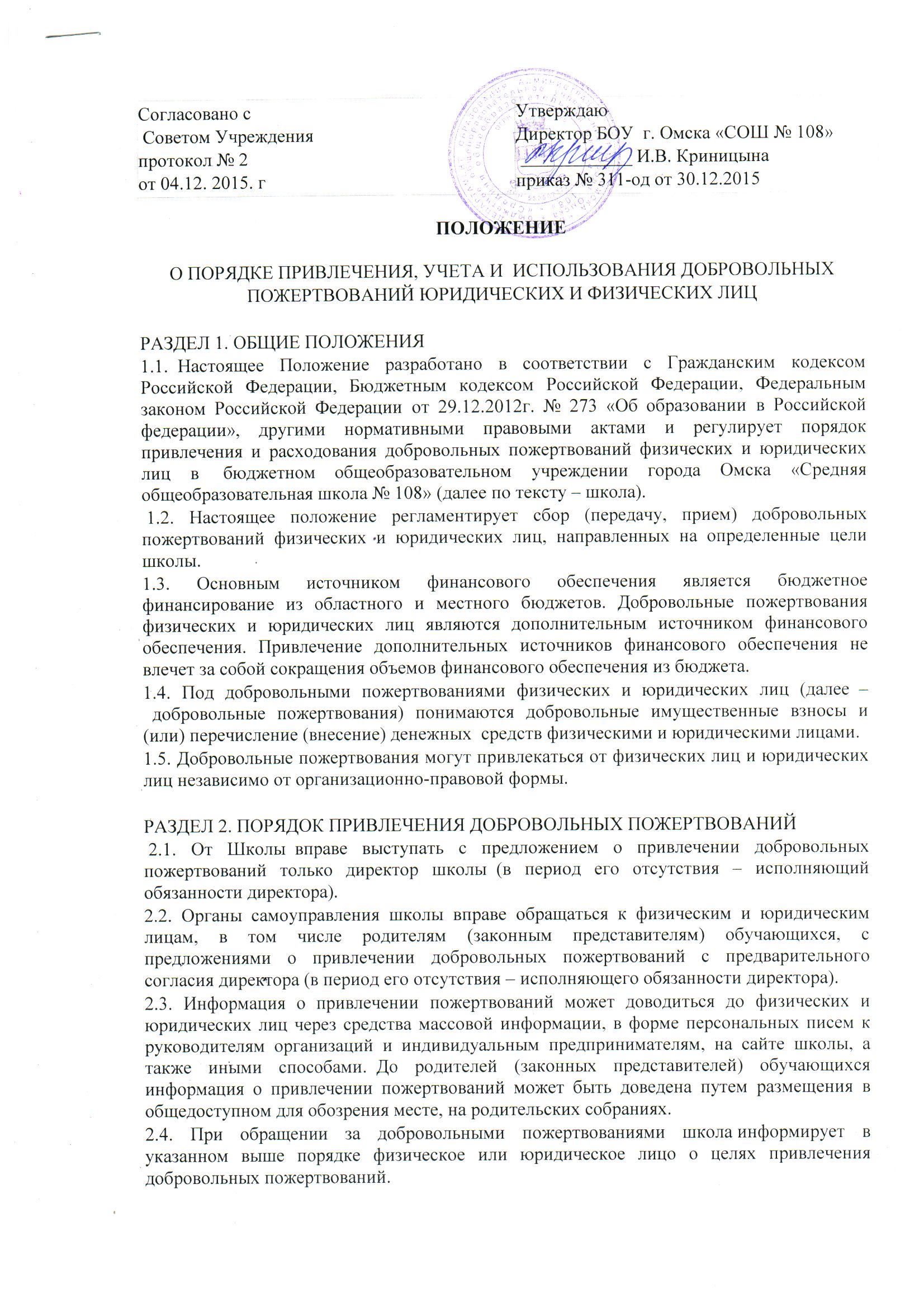 2.5. Физические или юридические лица вправе самостоятельно обращаться в школу с предложениями о направлении  добровольных пожертвований.2.6. Размер добровольного пожертвования определяется жертвователем самостоятельно.2.7. Не допускается:понуждение со стороны администрации, работников, органов управления  к внесению пожертвований физическими или юридическими лицам, в том числе родителями (законными представителями) обучающихся.вовлечение обучающихся в финансовые отношения между их родителями (законными представителям) и школой; использование добровольных пожертвований на цели, не соответствующие объявленным при привлечении пожертвований. 2.8. Добровольные пожертвования могут привлекаться на следующие цели:приобретение необходимого имущества; укрепление и развитие материально-технической базы;охрану  жизни и здоровья, обеспечение безопасности детей в период образовательного процесса; поощрение работников, обучающихся; решение иных задач, относящихся к уставной деятельности.   РАЗДЕЛ 3. ПОРЯДОК ПРИЁМА И РАСХОДОВАНИЯ ДОБРОВОЛЬНЫХ ПОЖЕРТВОВАНИЙ 3.1. Добровольные пожертвования принимаются на основании  письменного заявления жертвователя  на имя директора школы,  либо договора пожертвования (Приложение № 1), заключенного в письменной форме, в котором должны быть отражены:сумма пожертвования (при пожертвовании денежных средств);  перечень имущества (при пожертвовании имущества);  цель использования имущества или права (по желанию жертвователя);  реквизиты жертвователя;  дата пожертвования. 3.2. Договор  пожертвования недвижимого имущества подлежит государственной регистрации в порядке, предусмотренном действующим законодательством РФ.3.3. Добровольные пожертвования, в виде денежных средств, принимаются  безналичным способом путем перечисления на расчетный счет школы.3.4. Бухгалтерия школы обеспечивает:постановку на баланс имущества, полученного от жертвователя и (или) приобретенного за счет внесенных им денежных средств; ведение обособленного учёта всех операций по использованию пожертвованного имущества (в случае, если в заявлении или в договоре пожертвования определена цель использования имущества); осуществляет бухгалтерский учет добровольных пожертвований в соответствии с действующим законодательством РФ. 3.5. Пожертвованное имущество (за исключением денежных средств) оформляется в обязательном порядке актом приема-передачи.3.6. Распоряжение пожертвованным имуществом осуществляет директор школы. Денежные средства расходуются на основании утвержденной директором  сметы доходов и расходов, согласованной с Советом Учреждения, муниципальных контрактов (договоров), счетов-фактур, актов выполненных работ и иных документов, подтверждающих целевое использование добровольных пожертвований.РАЗДЕЛ 4. ЗАКЛЮЧИТЕЛЬНЫЕ ПОЛОЖЕНИЯ4.1.  Ежегодно (октябрь) директор школы предоставляет родителям (законным представителям) обучающихся, публичные отчеты о привлечении и расходовании добровольных пожертвований (на общем родительском собрании или  на сайте школы).4.2. Школа обеспечивает доступ физических и юридических лиц, осуществивших добровольное пожертвование, к документации, связанной с целевым использованием добровольных пожертвований, если это не противоречит действующему законодательству и не препятствует текущей деятельности.4.3. Контроль за соблюдением законности привлечения внебюджетных средств осуществляется директором школы, учредителем, иными органами соответствии с законодательством РФ, муниципальными правовыми актами.4.4.  Директор школы несет персональную ответственность за соблюдение порядка привлечения и использование добровольных пожертвований.4.5. Срок действия Положения не ограничен.Приложение № 1к Положению о порядке привлечения,  учёта и использования добровольных пожертвований юридических и физических лиц в МБОУ СОШ № 4Договордобровольного пожертвования«___»______________2013 г. (полное наименование организации или Ф.И.О. физического  лица) именуемый (ая) в дальнейшем  Жертвователь, с одной стороны, и бюджетное общеобразовательное учреждение города Омска «Средняя общеобразовательная школа № 108» (далее БОУ г. Омска «СОШ № 108»), в лице директора Криницыной И.В.., действующего на основании Устава, а вместе именуемые "Cтороны", заключили настоящий договор о нижеследующем:  1. Предмет договора1.1. Жертвователь передает БОУ г. Омска «СОШ № 108» в качестве добровольного пожертвования следующее имущество:____________________________________________________________________________________________________________________________________________________________________________________________________________________________________________________________________________________________________________________1.2.Добровольные пожертвования должны быть использованы  на развитие образовательного процесса в БОУ г. Омска «СОШ № 108» в соответствии с «Положением о привлечении   добровольных пожертвований (пункт 2.8. Положения)1.3. БОУ г. Омска «СОШ № 108» принимает добровольные пожертвования, указанные в  п. 1 настоящего договора, и обязуется:а) использовать их по целевому назначению;б) вести обособленный учет всех операций по использованию добровольных пожертвований;в) незамедлительно известить  Жертвователя, если использование добровольных пожертвований в соответствии с указанным  Жертвователем  назначением станет невозможным вследствие изменившихся обстоятельств.1.4.Жертвователь вправе:а) контролировать использование добровольных пожертвований по целевому назначению;б) требовать отмены добровольных пожертвований в случае использования пожертвованного имущества не в соответствии с указанным жертвователем назначением или изменения БОУ г. Омска «СОШ № 108» этого назначения в силу изменившихся обстоятельств без согласия Жертвователя.1.5.Изменение назначения использования переданного имущества допускается, если обстоятельства изменились таким образом, что становится невозможным использовать егопо первоначальному назначению, и Жертвователь соглашается на использование имущества по другому назначению, либо   в других условиях.1.6.Добровольные пожертвования могут быть отменены по иску  Жертвователя, наследника или иного правопреемника в случае использования добровольных пожертвований, не в соответствии с определенным Жертвователем назначением. Изменения в настоящий договор оформляются дополнительным соглашением, подписанным сторонами.1.7.Во всем остальном, что не предусмотрено настоящим договором, стороны будут руководствоваться законодательством РФ.2. Конфиденциальность.2.1.Условия настоящего договора и дополнительных соглашений к нему конфиденциальны и не подлежат разглашению.3. Разрешение споров.3.1.Все споры, вытекающие из настоящего договора, разрешаются в порядке, определяемом гражданским процессуальным законодательством Российской Федерации.4. Срок действия договора.4.1. Настоящий договор вступает в силу с момента его подписания Сторонами и действует до полного выполнения Сторонами всех принятых на себя обязательств в соответствии с условиями договора.5. Заключительное соглашение.5.1.Любые изменения и дополнения к настоящему договору действительны при условии, если они совершены в письменной форме, скреплены печатями и подписаны надлежаще уполномоченными на то представителями Сторон.5.2.Настоящий договор подписан в двух экземплярах для каждой из сторон договора, причём все экземпляры имеют равную юридическую силу.6. Адреса и реквизиты сторон:Жертвователь:  Ф.И.О. (или наименование организации)___________________________________Адрес:________________________________________________________________Паспорт _____ № __________________ выдан (кем)________________________(когда)_____________________________ПодписьМ.П.БОУ г. Омска «СОШ № 108» . Омск,ул. МОТОРНАЯ, дом 9ИНН/КПП 5505022728/550501001ОГРН 1025501167075 Директор                 И.В. КриницынаПодписьМ.П.